Dear ParentsBaby News - Congratulations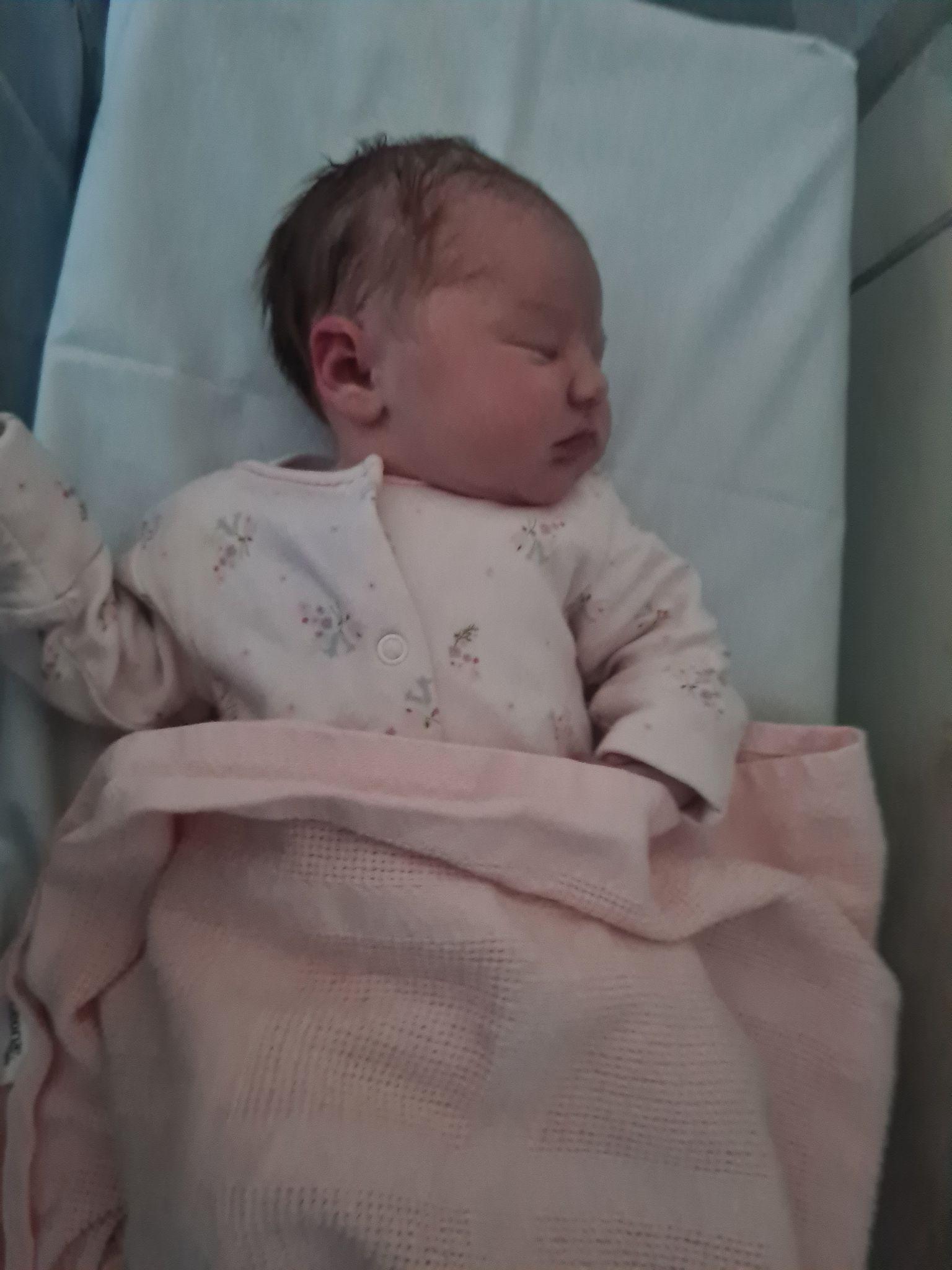 Congratulations to Mr & Mrs York on the birth of their beautiful daughter (no name yet), born this morning weighing 7lbs 13oz. Help your child with home reading Please can you make sure that you hear your child read their school reading book 5 days each week. This needs to be recorded in their reading record book. At KS1 we ask parents and carers to fill out the comments, whereas in KS2, the children should be recording what they have read and writing a comment. Both reading books and reading record books need to be in school EVERY DAY! DinnersPlease make sure that you are continuing to book school dinners via ParentPay for your child by the end of the day every Thursday for the upcoming week.If nothing is ordered and your child is expecting a meal we will no longer be able to provide one and you will have to bring a packed lunch up for them straight away.Dinner bookings for the first week back of next term will need to be ordered by Thursday 16th February.Debate ClubOn Wednesday evening, Florence, Taylor and Sienna represented the school in a local debate competition. Presenting their debate, ‘is school uniform a good thing’, they shared a convincing argument both for and against in front of a large audience. They spoke clearly with lots of enthusiasm and their performance was fantastic! They should each be very proud of their performance and recognise this amazing achievement. 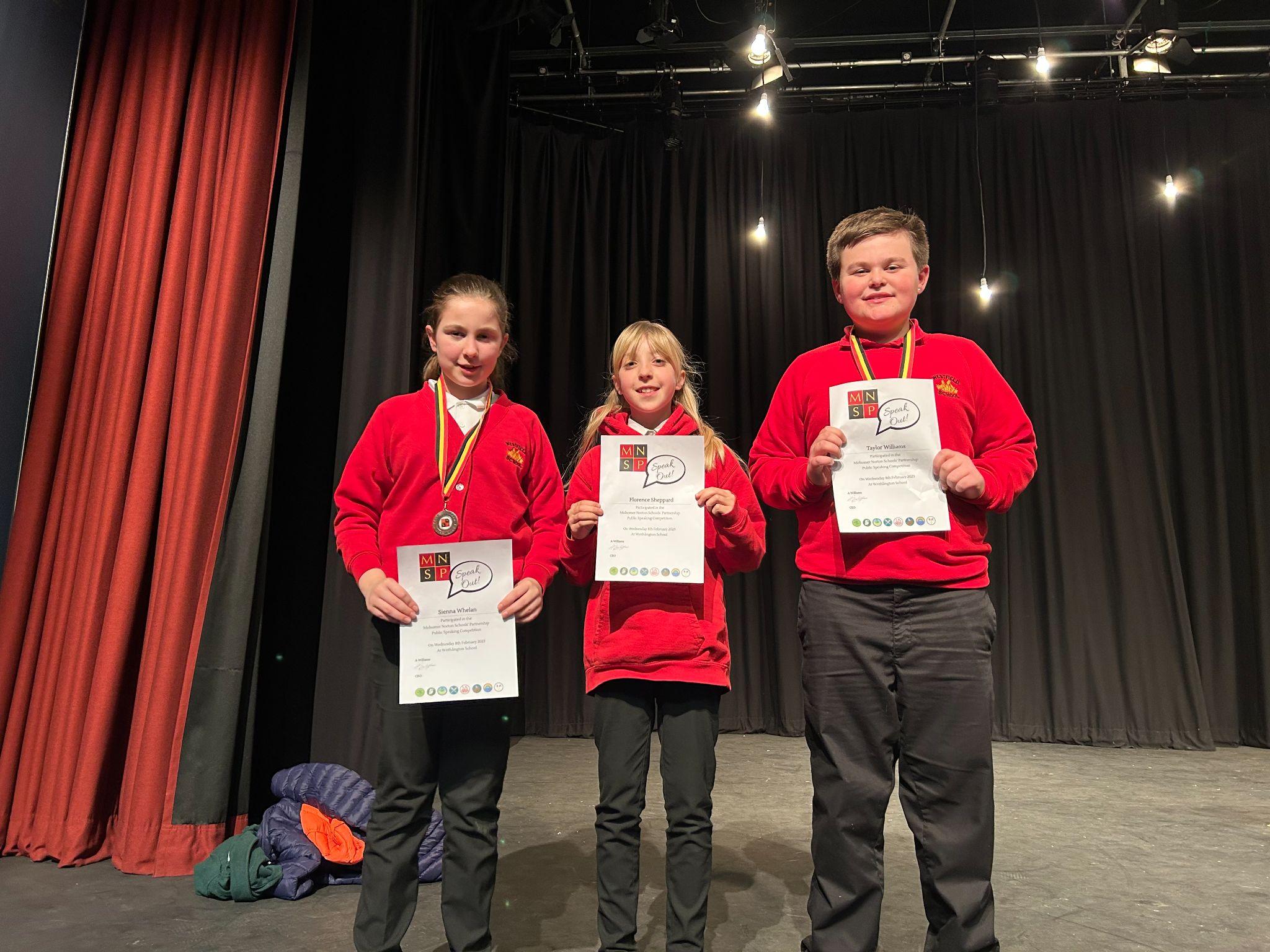 Top Class Attendance for last weekReading RaffleKey Stage 1                   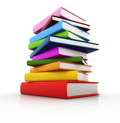 Winners:          	Badger - 76%2nd Place: 	Bumblebee - 71%Key Stage 2Winners           	Falcon - 90%2nd place: 	Butterfly - 88%Raffle WinnersCongratulations to our term 3 raffle winners who have been picked from our reading and doodle maths boxes. Congratulations to our KS1 Reading and Maths Raffle winners Ruby Rogers and Harley Brooks.Congratulations to KS2 Reading and Maths Raffle winners Tegan Page and Oliver Pillinger.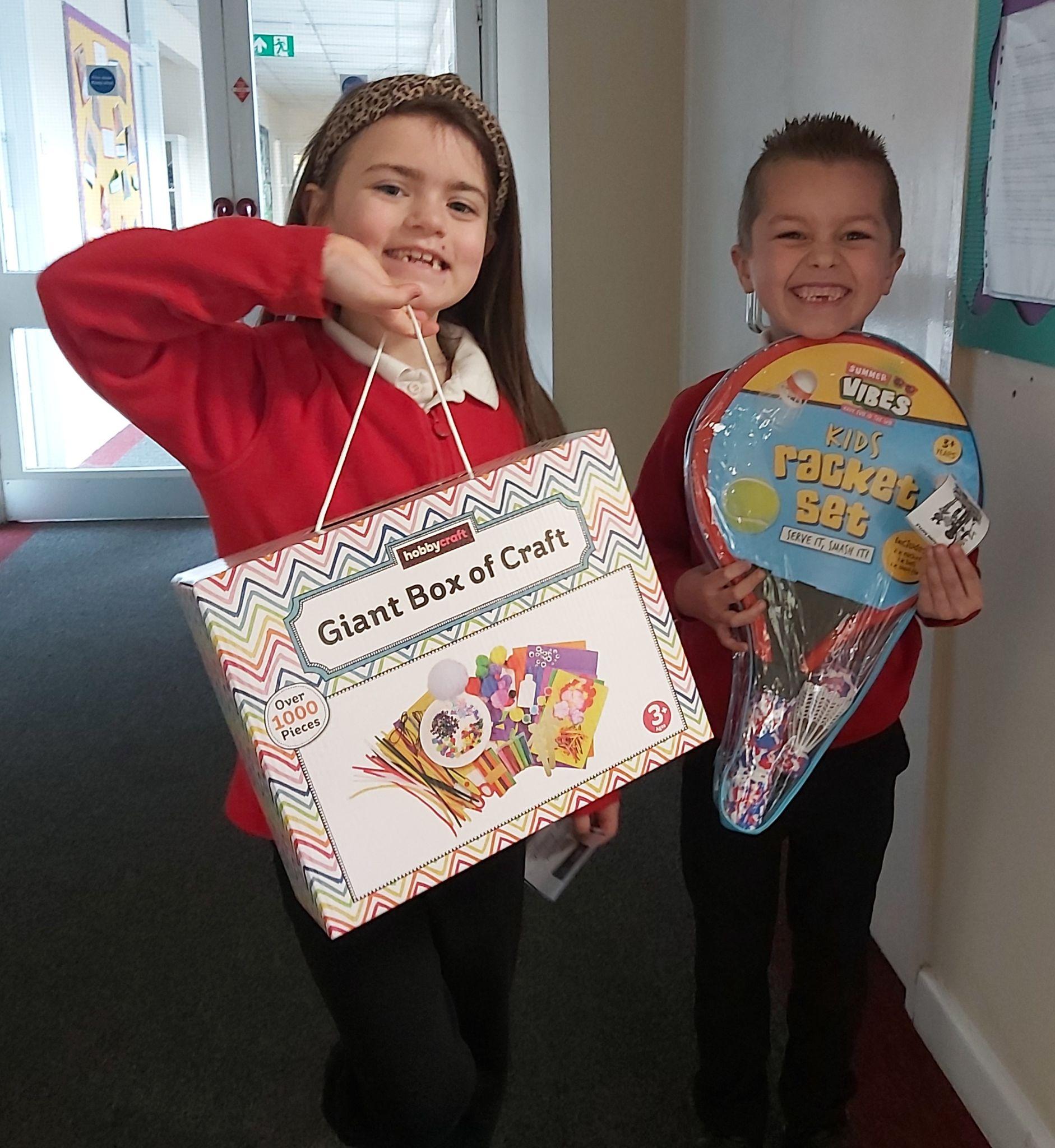 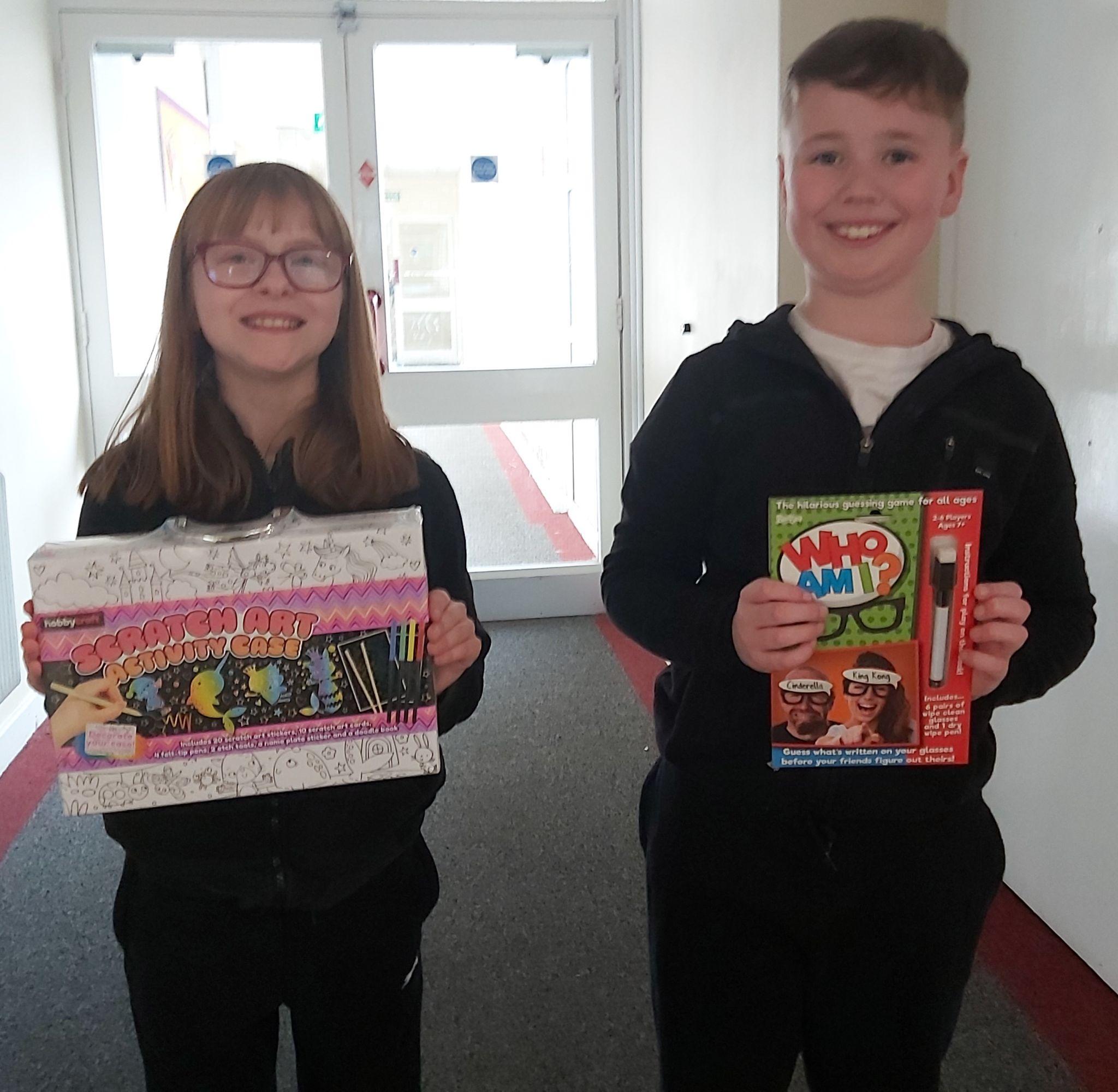 Star LearnersWell done to this weeks Star Learners 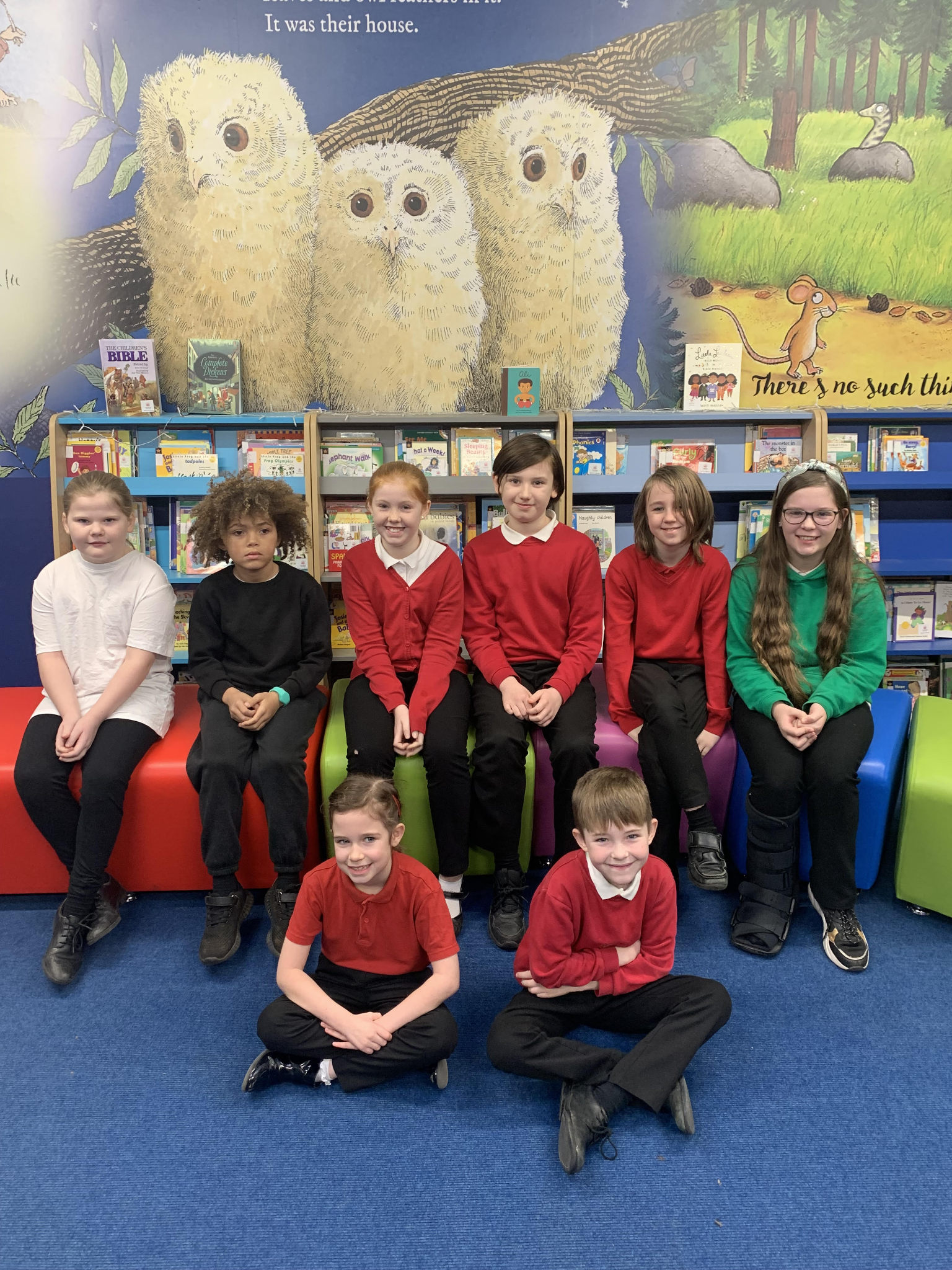 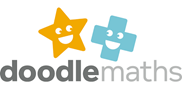 Top Doodling ClassesDoodle Maths Doodle TablesDiary DatesFebruaryFri 10		End of TermMon 13 – Fri 17	Half TermMon 20		Pupils return to school MarchThurs 2		World Book DayFri 31		End of TermApril Mon 3 – Fri 14	Easter HolidaysMon 17		Inset DayTues 18		Pupils return to schoolMayWed 3 – Fri 5 	Year 4 CampMon 8		Bank HolidayFri 26		End of TermMon 29 – Fri 2	Half Term JuneMon 5		Pupils return to school Fri 9 		Year 3 sleepover at school JulyMon 10 – Fri 14	Fantastic FuturesFri 21		End of school year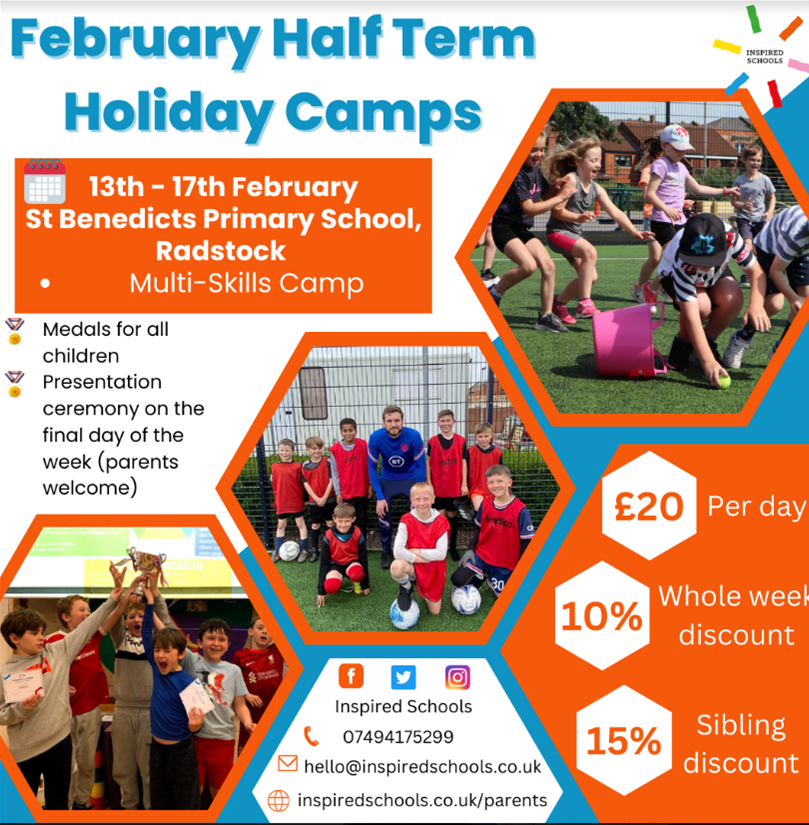 Dragonfly99%Squirrel98%ClassNameSchool ValueDolphinNiamh WhelanAmbition/PerseveranceMonkeyMaxson PurnellRespectDragonflyT’Maine FordeAmbition/PerseveranceTurtleSophie LoweAmbitionPantherApril TannerAmbitionButterflyJake L’EsteveCollaborationFalconAmii GreenAmbitionEagleHoney DrewAmbitionButterfly89%Squirrel86%Rabbit65%Dragonfly81%Falcon71%Eagle53%